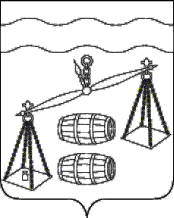 Администрация сельского поселения 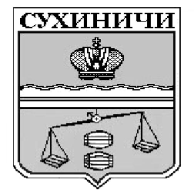 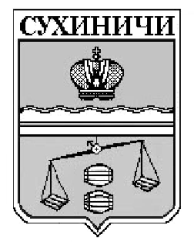 «Село Брынь»Сухиничский районКалужская областьРАСПОРЯЖЕНИЕ     Об утверждении рекомендаций по выполнению требований по обеспечению безопасности персональных данных в информационных системах персональных данных администрации сельского поселения «Село Брынь»,эксплуатируемых с использованием криптосредствВ целях выполнения требований Федерального закона от 27 июля 2006 г. № 149-ФЗ «Об информации, информационных технологиях и о защите информации», Федерального закона от 27 июля 2006 г. № 152-ФЗ «О персональных данных», приказа ФСБ России от 10 июля 2014 г. № 378 «Об утверждении Состава и содержания организационных и технических мер по обеспечению безопасности персональных данных при их обработке в информационных системах персональных данных с использованием средств криптографической защиты информации, необходимых для выполнения установленных Правительством Российской Федерации требований к защите персональных данных для каждого из уровней защищенности», приказа ФАПСИ от 13 июня 2001 г. № 152 «Об утверждении Инструкции об организации и обеспечении безопасности хранения, обработки и передачи по каналам связи с использованием средств криптографической защиты информации с ограниченным доступом, не содержащей сведений, составляющих государственную тайну:    1. Утвердить рекомендации по выполнению требований по обеспечению безопасности персональных данных в информационных системах персональных данных администрации сельского поселения «Село Брынь», эксплуатируемых с использованием криптосредств (приложение).     2.Данное распоряжение вступает в силу после официального обнародования и подлежит размещению на сайте в сети Интернет.     3.Контроль за исполнением настоящего распоряжения оставляю за собой.Глава администрацииСП «Село Брынь»                                                    О.В. ВыртанПРИЛОЖЕНИЕ к распоряжению администрации СП  «Село Брынь»от «11» 03. 2022г. № 19Рекомендации по выполнению требований по обеспечению безопасности персональных данных в информационных системах персональных данных администрации сельского поселения «Село Брынь»,эксплуатируемых с использованием криптосредствОрганизация системы защиты персональных данныхВ Администрации сельского поселения «Село Брынь» (далее – администрация СП «Село Брынь») должен быть назначен ответственный за обеспечение безопасности персональных данных (далее – ПДн) в информационных системах персональных данных (далее – ИСПДн).Администрацией СП «Село Брынь» должны быть разработаны и введены в действие документы, регламентирующие работу с ПДн.Необходимо вести учет пользователей, допущенных к работе в ИСПДн.В соответствии с п.5 ч.2 ст.19 Федерального закона «О персональных данных» необходимо вести учет машинных носителей ПДн. Форма Журнала учета отчуждаемых машинных носителей персональных данных утверждена локальным актом администрации СП «Село Брынь».Необходимо обеспечить сохранность носителей ПДн, которые предназначены для передачи ПДн в рамках договоров, заключенных между администрацией СП «Село Брынь» и третьими лицами.Для обеспечения безопасности ПДн при их обработке в ИСПДн должны использоваться средства криптографической защиты информации, прошедшие в установленном порядке процедуру оценки соответствия.Организация системы криптографических мер защиты информацииНа используемые ИСПДн должны быть разработаны модели угроз безопасности ПДн.В соответствии с постановлением Правительства Российской Федерации от 1 ноября 2012 г. № 1119 «Об утверждении требований к защите персональных данных при их обработке в информационных системах персональных данных» необходимо установить уровень защищенности ПДн при их обработке в ИСПДн.Разрешительная и эксплуатационная документацияНеобходимо иметь акты ввода в эксплуатацию криптосредств.В имеющихся формулярах на криптосредства должны присутствовать записи о закреплении изделия при эксплуатации.Требования к обслуживающему персоналуАдминистрацией СП «Село Брынь» должен быть назначен ответственный пользователь криптосредств.Ответственному пользователю криптосредств необходимо ознакомиться с Инструкцией ответственного пользователя криптосредств под роспись.Ответственному пользователю криптосредств необходимо провести обучение по работе с криптосредствами.В должностные инструкции ответственного пользователя криптосредств должны быть внесены необходимые коррективы, связанные с исполнением служебных обязанностей по данному направлению, в соответствии с Рекомендациями по внесению изменений в должностные инструкции персонала в части обеспечения безопасности ПДн при их обработке в ИСПДн.Необходимо вести учет лиц, допущенных к работе с криптосредствами. Перечень сотрудников, допущенных к работе с криптосредствами, предназначенными для обеспечения безопасности персональных данных в информационных системах персональных данных (пользователи криптосредств), утвержден локальным актом администрации СП «Село Брынь».Пользователям криптосредств необходимо ознакомиться с Инструкцией пользователя криптосредств под роспись.Эксплуатация криптосредств Необходимо вести журнал поэкземплярного учета криптосредств, эксплуатационной и технической документации к ним, ключевых документов (далее – Журнал). Форма соответствующего Журнала утверждена локальным актом администрации СП «Село Брынь». Правила заполнения Журнала представлены в Приложении к настоящим Рекомендациям.Рекомендуем выполнять работы по установке и настройке средства криптографической защиты информации у лицензиата, чтобы обеспечить корректную настройку средства криптографической защиты информации в соответствии с правилами его эксплуатации и требованиями формуляров на данное средство криптографической защиты информации.Организационные меры При размещении криптосредств должны соблюдаться условия, указанные в ч.IV приказа ФАПСИ от 13 июня 2001 г. № 152 «Об утверждении Инструкции об организации и обеспечении безопасности хранения, обработки и передачи по каналам связи с использованием средств криптографической защиты информации с ограниченным доступом, не содержащей сведений, составляющих государственную тайну».ПРИЛОЖЕНИЕк Рекомендациям по выполнению требований по обеспечению безопасности персональных данных в информационных системах персональных данных администрации сельского поселения «Село Брынь», эксплуатируемых с использованием криптосредствПравила заполнения журнала поэкземплярного учета криптосредств, эксплуатационной и технической документации к ним, ключевых документовВ поле «Наименование СКЗИ, эксплуатационной и технической документации к ним, ключевых документов» необходимо вписать название СКЗИ;В поле «Серийные номера СКЗИ, эксплуатационной и технической документации к ним, номера серий ключевых документов» необходимо вписать данные из формуляра (формуляр выдается производителем вместе с криптосредством);В поле «Номера экземпляров (криптографические номера) ключевых документов» необходимо вписать номер (заводской/инвентарный) носителя ключевой информации (сертификатов электронных подписей и т.д.);В поле «Отметка о получении» пишется название организации-поставщика криптосредства и дата получения;В поле «Отметка о выдаче» пишется ФИО пользователя СКЗИ в организации, дата, подпись;В поле «Отметка о подключении (установке) СКЗИ» необходимо вписать данные из акта установки СКЗИ: ФИО сотрудника органа криптографической защиты, произведшего установку, дата, номер аппаратного средства – это номер компьютера, на котором установлено СКЗИ;Поле «Отметка об изъятии СКЗИ из аппаратных средств, уничтожении ключевых документов» заполняется только в случае изъятия, уничтожения СКЗИ.от 11.03.2022г                          № 19